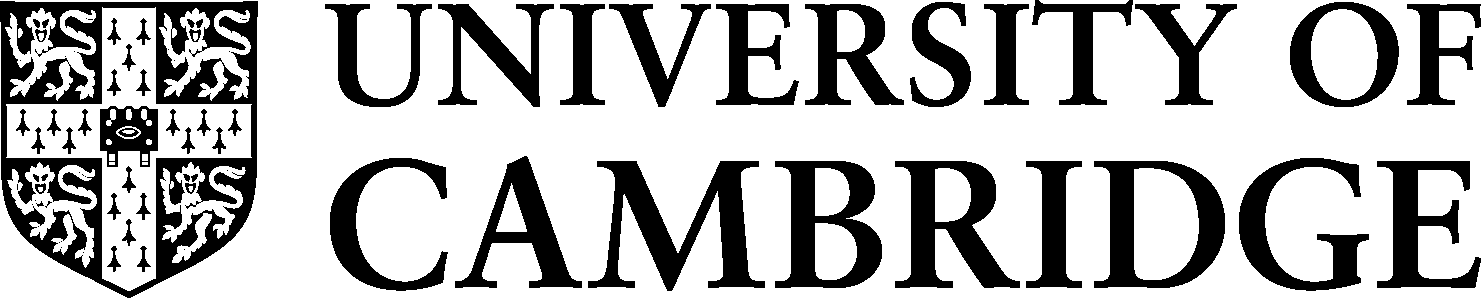 Department of EngineeringAuthor Name:Supervisor:Date:I hereby declare that, except where specifically indicated, the work submitted herin is my own original work.Signed _______________________________    date _____________________________